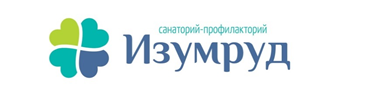 ОБЩЕСТВО С ОГРАНИЧЕННОЙ ОТВЕТСТВЕННОСТЬЮДИАГНОСТИЧЕСКИЙ САНАТОРНО-ОЗДОРОВИТЕЛЬНЫЙ ЛЕЧЕБНЫЙ КОМПЛЕКС ДВИЖЕНИЯ «ИЗУМРУД»617760, Пермский   край, г. Чайковский, ул. Кабалевского, д. 41,тел. (34241) 5-04-56, ИНН 5920027242, КПП 592001001, ОГРН 1075920000837ПРАВИЛА ПРЕБЫВАНИЯ В ООО ДСОЛКД «ИЗУМРУД»ООО ДСОЛКД «Изумруд» приветствует Вас! Пожалуйста, ознакомьтесь с правилами проживания в нашей гостинице.Размещение в гостинице осуществляется только при наличии Паспорта (для граждан РФ – обязательно паспорт Российской Федерации, не заграничный паспорт).При размещении в гостинице необходимо заполнить специальную форму – регистрационную карточку гостя. Гость согласен на передачу его персональных данных в целях ведения регистрационного учета.Гостю может быть отказано в размещении в номере, если он находится в состоянии алкогольного, наркотического или токсического опьянения, агрессивен и оскорбляет персонал гостиницы.Посторонние лица, по просьбе проживающего и с уведомлением администратора, могут находиться в гостинице в период с 10:00 до 22:00, при условии предъявления документа, удостоверяющего личность, с последующим его копированием и указанием номера, куда постороннее лицо приглашается. Посторонним лицам может быть отказано в нахождении на территории гостиницы, если данные лица находятся в состоянии сильного алкогольного, наркотического или токсического опьянения, агрессивны и оскорбляют персонал гостиницы.Гость, проживающий в отеле, может пригласить в номер не более 2-х человек одновременно.Информацию о платных услугах гостиницы Вы можете получить на стойке администратора.Проживающий в гостинице обязан:Соблюдать настоящие правила проживания в гостинице;Вовремя оплачивать предоставленные гостиничные услуги;Соблюдать чистоту и установленный порядок;Соблюдать правила пожарной безопасности;Бережно относиться к имуществу и оборудованию гостиницы;В случае утраты или повреждения имущества гостем или лицами, находящимися в номере по приглашению гостя, проживающий обязан возместить нанесенный ущерб в соответствии с перечнем стоимости имущества, который находится у дежурного администратора. В случае возникновения материальных претензий, дело будет рассматриваться в суде по месту нахождения гостиницы.Проживающему в гостинице запрещается:Нарушать покой проживающих гостей;Оставлять в номере посторонних лиц без разрешения администрации гостиницы, а также передавать им ключи от номера;Выносить ключи от номера из гостиницы;Хранить в номере громоздкие вещи и легковоспламеняющиеся материалы;Пользоваться кипятильником и электроплитами;Держать в номере животных и птиц.При уходе из номера, пожалуйста:Закрывайте окна;Выключайте свет, кондиционер и электроприборы;Проверьте, закрыты ли водопроводные краны.Пожалуйста, воздержитесь от курения в номере и на территории гостиницы. В соответствии со вступившими в силу 01 июня 2014 года положениями ФЗ № 15 от 23.02.2013 года курение в помещениях, предназначенных для предоставления гостиничных услуг, запрещено. Штраф за курение в гостинице – 5000 руб. По всем вопросам обращайтесь к дежурному администратору (телефон 5-04-56).Утверждено:                                Директор _____________ Шерстобитов  В. В.        